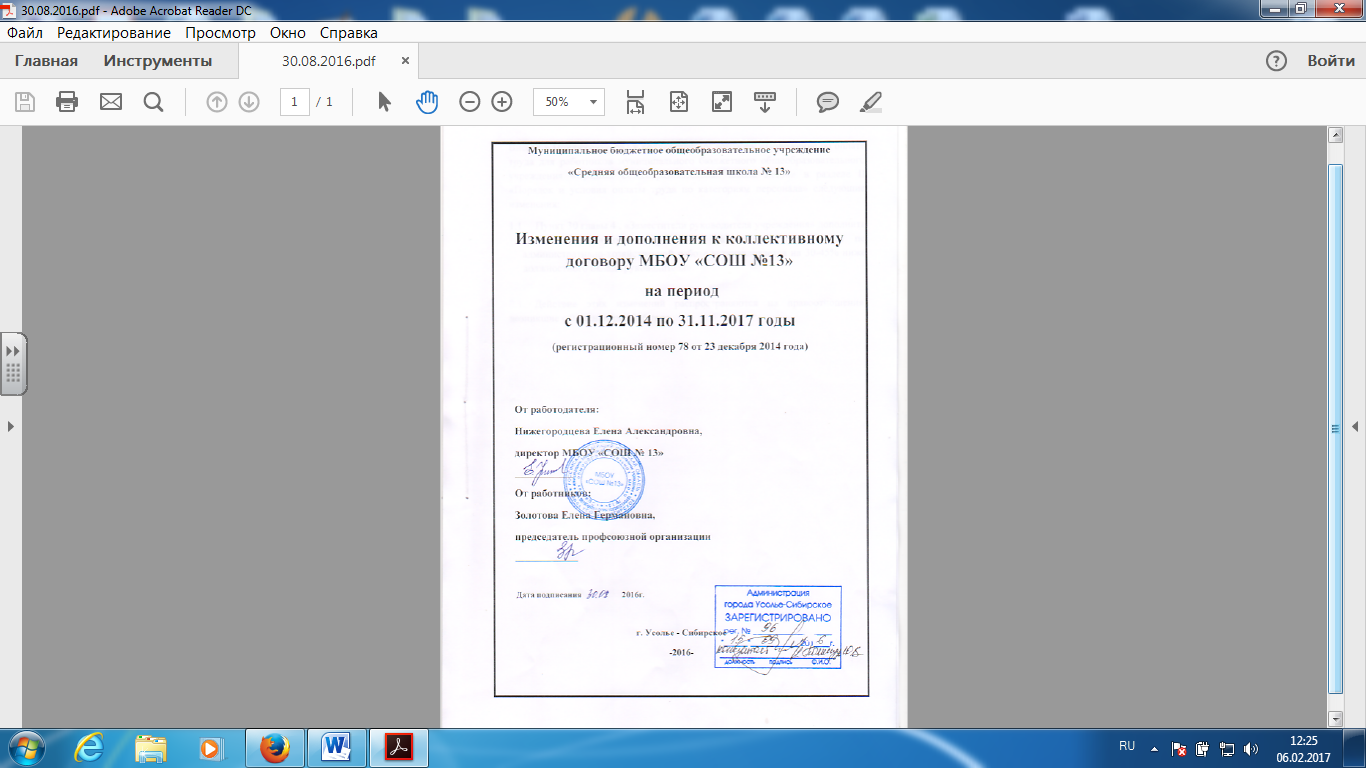 Внести в Приложение №7 к коллективному договору «Положение   об оплате труда для работников  муниципального бюджетного общеобразовательного учреждения «Средняя общеобразовательная школа № 13» в  раздел II «Порядок и условия оплаты труда по категориям персонала» следующие изменения:1.1. Пункт 30 главы 4. «Заместители руководителя учреждения» дополнить предложением «Должностные оклады заместителю руководителя по административно-хозяйственной работе устанавливаются на 30-45 процентов ниже должностного оклада руководителя».Действие этих изменений распространяются на правоотношения, возникшие с 01 сентября  2016 года.